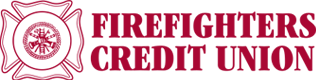 		2024-2025 College Scholarship ApplicationRules:Must be enrolled full time in an accredited college or university.Must have maintained at least a “C” average.Must enclose a copy of your final semester grades for 2023-2024 school year.Must enclose a copy of your registration for the 2024-2025 school year and complete at least 12 credit hours per semester.Students must be a member of Firefighters Credit Union                       Please complete and return the application form by July 24th, 2024.				 Firefighters Credit Union			             726 Massachusetts Avenue				   Indianapolis, In 46204NAME_______________________________________ACCOUNT#_____________SOCIAL SECURITY#_______________________PHONE#_____________________ADDRESS___________________________________________________________CITY_____________________________STATE_____________ZIP CODE_________HIGH SCHOOL_______________________________________________________COLLEGE ATTENDED 2023-2024_________________________________________NUMBER OF CREDIT HOURS____________________________GPA_____________SCHOOL ENROLLED IN 2024-2025________________________________________PARENT’S NAME______________________________________________________STUDENT’S SIGNATURE_________________________________________________The random drawing of scholarship recipients will be held at the Credit Union office on July 26th, 2024. The students will be notified of the award. 